Supplementary MaterialOpposing population trajectories in two Bustard species: A long-term study in a protected area in Central SpainFABIÁN CASAS, FRANÇOIS MOUGEOT, BEATRIZ ARROYO, MANUEL B. MORALES, ISRAEL HERVÁS, ELADIO L. GARCÍA DE LA MORENA, WILLIAM F. FAGAN and JAVIER VIÑUELAContentsFigure S1. Great bustard females and males average abundance (± SE) by year between 2002-2013.Figure S1. Great bustard females and males average abundance (± SE) by year between 2002-2013.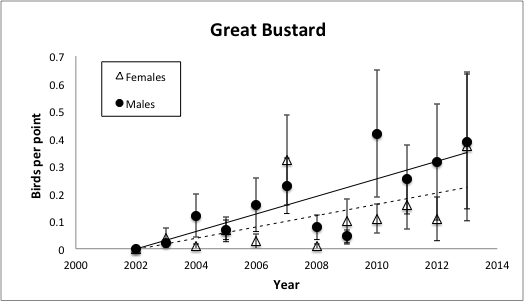 